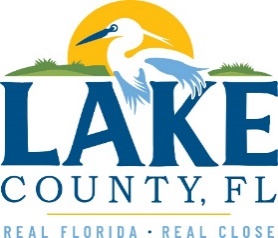 Office of Procurement ServicesP.O. Box 7800 • 315 W. Main St., Suite 416 • Tavares, FL 32778SOLICTATION: 5TH CIRCUIT COURTROOM RENOVATION PROJECT WITH AUDIO VISUAL - INFORMATION TECHNOLOGY UPGRADE				10/26/2023Vendors are responsible for the receipt and acknowledgement of all addenda to a solicitation. Confirm acknowledgement by including an electronically completed copy of this addendum with submittal.  Failure to acknowledge each addendum may prevent the submittal from being considered for award.THIS SOLCITATION IS CANCELLED AND WILL BE RE-BID UNDER ITB 24-912